Appendix C: ModelsCommunicative SuccessType (I) Model: Accuracy over timeAccuracy ~ centered.Round * Condition + centered.ItemCurrentAge * Condition + (1 | ItemID) + (1 +centered.Round  | Group)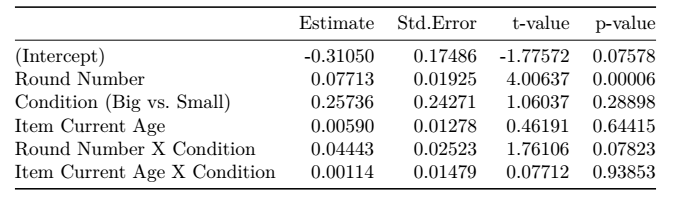 Type (II) Model: Final Accuracy comparisonMeanAccuracy ~ Condition + (1 | Group)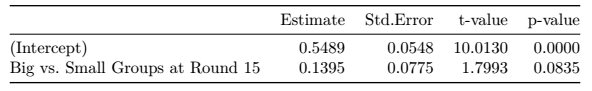 Type (III) Model: Accuracy varianceSD_Accuracy ~ centered.Round * Condition + (1 + centered.Round | ItemID)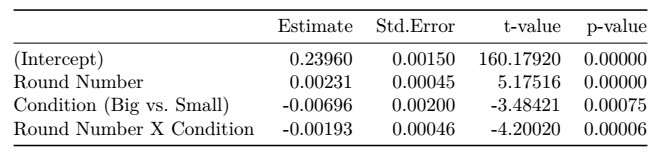 ConvergenceType (I) Model: Convergence over timeConvergence ~  centered.Round * Condition + centered.ItemCurrentAge * Condition + (1 + centered.Round  | ItemID) + (1 + centered.Round  | Group)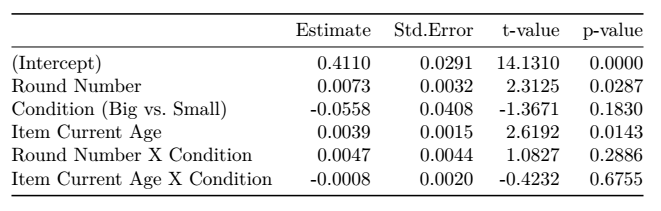 Type (II) Model: Final Convergence ComparisonMeanConvergence ~ Condition + (1 | Group)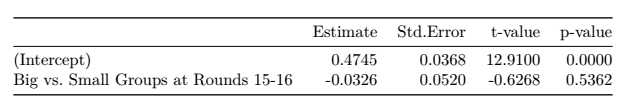 Type (III) Model: Convergence varianceSD_Convergence ~ centered.Round * Condition + (1 + centered.Round | ItemID)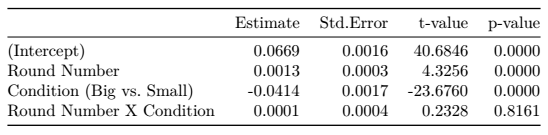 StabilityType (I) Model: Stability over timeStability ~ centered.Round * Condition + centered,ItemCurrentAge * Condition + (1 | ItemID) + (1 +centered,Round  | Group)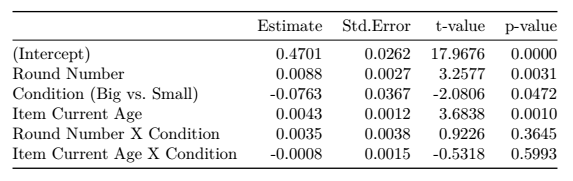 Type (II) Model: Final Stability comparisonMeanStability ~ Condition + (1 | Group)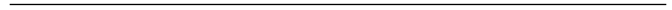 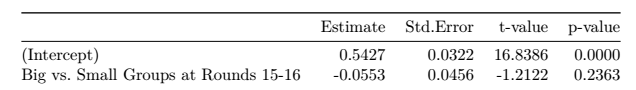 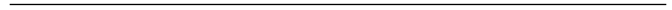 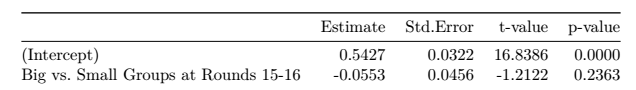 Type (III) Model: Stability varianceSD_Stability ~ centered.Round * Condition+ (1 + centered.Round | ItemID)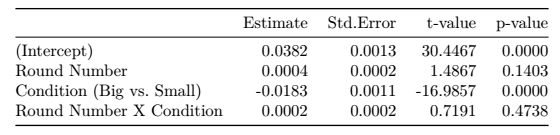 Linguistic StructureType (I) Model: Linguistic Structure over timeLinguistic Structure ~ poly(centered.Round,2) * Condition + (1 + poly(centeredRound ,2)  | Group/Producer)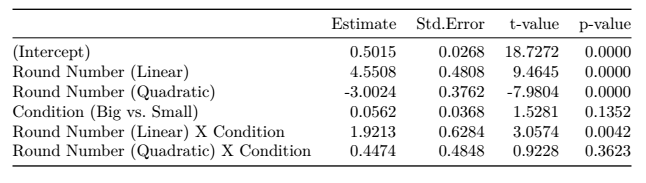 Type (II) Model: Final Linguistic Structure comparisonMeanStructure ~ Condition + (1 | Group/Producer)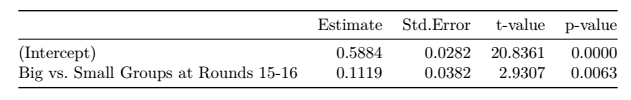 Type (III) Model: Linguistic Structure varianceSD_Structure ~ centered.Round * Condition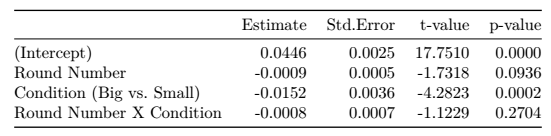 Input VariabilityInput Variability over timeMeanInputVariability ~ centered.Round * Condition + (1 + centered.Round | Group)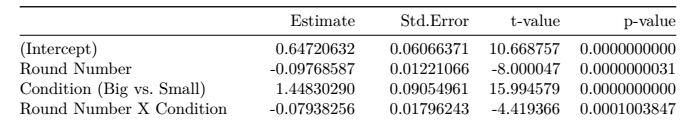 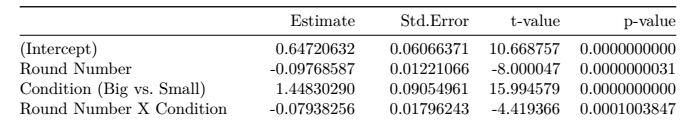 Changes in Linguistic Structure by Input Variability and Shared HistoryDifferences in linguistic structure by input variability StructureDiff ~ centered.MeanInputVariability + (1 | Group/Producer)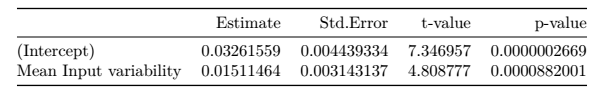 Differences in linguistic structure by shared historyStructureDiff ~ centered.History + (1 | Group/Producer)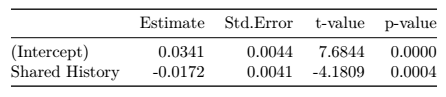 Differences in structure by input variability and shared historyStructureDiff ~ centered.MeanInputVariability + centered.History + (1 | Group/Producer)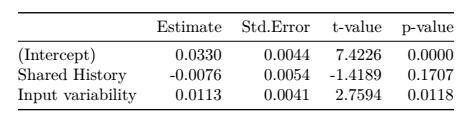 Relationship between measures Convergence by linguistic structure and roundMeanConvergence ~ centered.Structure * centered.Round + (1 + centered.Structure * centered.Round | Group)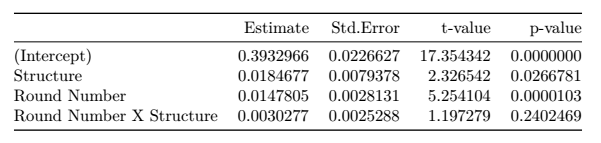 Communicative Success by convergence, linguistic structure and roundMeanaAccuracy ~ centered.Structure * centered.Round + (1 + centered.Structure *  centered.Round | Group)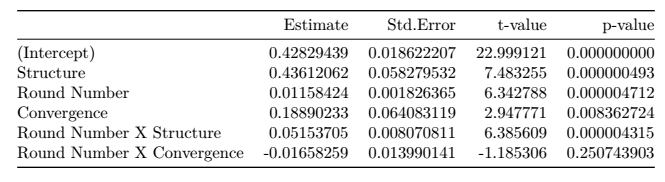 